Dear ___________,It has been an honor and privilege to have you as a mentor and guide in my life. I am writing this letter to thank you from the bottom of heart for everything that you’ve done for me. You have understood me, when I myself was unsure of my goals. You have been so thoughtful in showing me the right way, when I had no clue where my life was heading to.I will never forget the values you instilled in me. I will never forget the business sense you inculcated in me. Your perseverance and honesty continues to inspire me. Your every teaching and words of wisdom continue to stay alive in my heart. Your guidance has been an asset to my life, and I hope you’ll continue to bless me with imparting your knowledge in the future as well.Without your mentorship, my success story would have remained just like a bubble in my head. I thank you and acknowledge everything that you’ve done to change my life for better.Warmest regards,___________________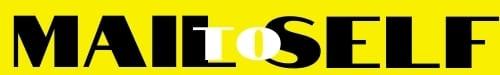 